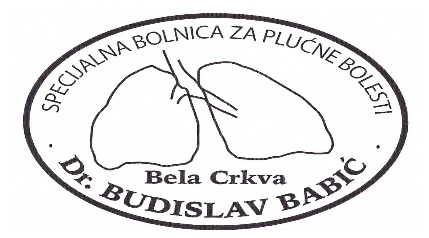 Број:460/3Дана: 19.10.2018.годинеЈАВНА НАБАВКА – Материјал за грејање  за потребеСпецијалне болнице за плућне болести „Др Будислав Бабић“ЈАВНА НАБАВКА МАЛЕ ВРЕДНОСТИ- по партијама -ЈАВНА НАБАВКА бр. 09/2018                         Укупан број страна конкурсне документације 42октобар  2018. годинеНа основу чл. 39. и 61. Закона о јавним набавкама („Сл. гласник РС” бр. 124/2012, 14/2015 и 68/2015, у даљем тексту: Закон), чл. 6. Правилника о обавезним елементима конкурсне документације у поступцима јавних набавки и начину доказивања испуњености услова („Сл. гласник РС”,бр.86/15), Одлуке о покретању поступка јавне набавке добара број  460/1 од 16.10.2018.и Решења о образовању комисије за јавну набавку бр.460/2 од 16.10.2018. припремљена је:КОНКУРСНА ДОКУМЕНТАЦИЈАза јавну набавку мале вредности- Материјал за грејање за потребе Специјалне болнице за плућне болести „Др Будислав Бабић“ ЈНМВ бр. 09/2018 Конкурсна документација садржи:I   ОПШТИ ПОДАЦИ О ЈАВНОЈ НАБАВЦИ1. Подаци о наручиоцуНаручилац: Специјална болница за плућне болести „Др Будислав Бабић“ Адреса: С.Милетића бр.55, 26340 Бела ЦркваПИБ:100865891Матични број:080314362. Врста поступка јавне набавкеПредметна јавна набавка се спроводи у поступку јавне набавке мале вредности, по партијама и то: Партија 1 – угаљ и Партија 2 - дрво за огрев,  у складу са Законом и подзаконским актима којима се уређују јавне набавке.3. Предмет јавне набавкеПредмет јавне набавке број 09/2018 су добра – угаљ и дрво за огрев.4. Циљ поступкаПоступак се спроводи ради закључења уговора о јавној набавци5. Напомена уколико је у питању резервисана јавна набавкаНије у питању резервисана јавна набавка6. Напомена уколико је у питању електронска лицитацијаНе спроводи се електронска лицитација7. Контакт (лице или служба) Лице за контакт: Душко Пејчић и Ивана МилчићЕ - mail адреса: tenderi@spbbelacrkva.orgII  ПОДАЦИ О ПРЕДМЕТУ ЈАВНЕ НАБАВКЕ1. Опис предмета набавке, назив и ознака из општег речника набавкеПредмет јавне набавке бр. 09/2018 су добра – Материјал за грејање за потребе Специјалне болнице за плућне болести „Др Будислав Бабић“  – угаљ и дрво.Назив из општег речника набавке, угаљ -09111100, дрво за огрев -034130002. ПартијеНаведена јавна набавка је обликована по партијама:Партија 1-угаљПартија 2-дрво за огревIII  ВРСТА, КОЛИЧИНА И ОПИС ДОБАРА, МЕСТО ИСПОРУКЕ IV   УСЛОВИ ЗА УЧЕШЋЕ У ПОСТУПКУ ЈАВНЕ НАБАВКЕ ИЗ ЧЛ. 75. ЗАКОНА И УПУТСТВО КАКО СЕ ДОКАЗУЈЕ ИСПУЊЕНОСТ ТИХ УСЛОВАУСЛОВИ ЗА УЧЕШЋЕ У ПОСТУПКУ ЈАВНЕ НАБАВКЕ ИЗ ЧЛ. 75. ЗАКОНАПраво на учешће у поступку предметне јавне набавке има понуђач који испуњава обавезне услове за учешће у поступку јавне набавке дефинисане чл. 75. Закона, и то:Да је регистрован код надлежног органа, односно уписан у одговарајући регистар (чл. 75. ст. 1. тач. 1) Закона);Да он и његов законски заступник није осуђиван за неко од кривичних дела као члан организоване криминалне групе, да није осуђиван за кривична дела против привреде, кривична дела против животне средине, кривично дело примања или давања мита, кривично дело преваре (чл. 75. ст. 1. тач. 2) Закона);Да је измирио доспеле порезе, доприносе и друге јавне дажбине у складу са прописима Републике Србије или стране државе када има седиште на њеној територији (чл. 75. ст. 1. тач. 4) Закона);Понуђач је дужан да при састављању понуде изричито наведе да је поштовао обавезе које произлазе из важећих прописа о заштити на раду, запошљавању и условима рада, заштити животне средине, као и да немају забрану обављања делатности која је на снази у време подношења понуде (чл. 75. ст. 2. Закона).Уколико понуђач подноси понуду са подизвођачем, у складу са чланом 80. Закона, подизвођач мора да испуњава обавезне услове из члана 75. став 1. тач. 1) до 4) Закона.Уколико понуду подноси група понуђача, сваки понуђач из групе понуђача, мора да испуни обавезне услове из члана 75. став 1. тач. 1) до 4) Закона. УПУТСТВО КАКО СЕ ДОКАЗУЈЕ ИСПУЊЕНОСТ УСЛОВАИспуњеност обавезних  услова за учешће у поступку предметне јавне набавке, у складу са чл. 77. став 4. Закона, понуђач доказује достављањем Изјаве (Образац изјаве понуђача дат је у овој документацији.), којом под пуном материјалном и кривичном одговорношћу потврђује да испуњава услове за учешће у поступку јавне набавке из чл. 75. Закона, дефинисане овом конкурсном документацијом.. Изјава мора да буде потписана од стране овлашћеног лица понуђача и оверена печатом. Уколико Изјаву потписује лице које није уписано у регистар као лице овлашћено за заступање, потребно је уз понуду доставити овлашћење за потписивање.Уколико понуду подноси група понуђача, Изјава мора бити потписана од стране овлашћеног лица сваког понуђача из групе понуђача и оверена печатом. Уколико понуђач подноси понуду са подизвођачем, понуђач је дужан да достави Изјаву подизвођача (Образац изјаве подизвођача дат је у овој документацији.), потписану од стране овлашћеног лица подизвођача и оверену печатом. Наручилац може пре доношења одлуке о додели уговора да тражи од понуђача, чија је понуда оцењена као најповољнија, да достави на увид оригинал или оверену копију свих или појединих доказа о испуњености услова.Ако понуђач у остављеном примереном року, који не може бити краћи од 5 дана, не достави на увид оригинал или оверену копију тражених доказа, наручилац ће његову понуду одбити као неприхватљиву.Понуђач није дужан да доставља на увид доказе који су јавно доступни на интернет страницама надлежних органа.Понуђач је дужан да без одлагања писмено обавести наручиоца о било којој промени у вези са испуњеношћу услова из поступка јавне набавке, која наступи до доношења одлуке, односно закључења уговора, односно током важења уговора о јавној набавци и да је документује на прописани начин.     Понуђачи који су регистровани у регистру који води Агенција за привредне регистре не морају да доставе доказ из члана 75.став1.тачка 1)до4),који су јавно доступни на интернет страници Агенције за привредне регистре-Регистар понуђача већ  достављају Изјаву да је уписан у јавни регистар понуђача са фотокопијом решења о упису понуђача у регистар понуђача или фтк.Извода о регистрованим подацима из регистра понуђача АПР-а.Напомена: Уколико се наручилац определи да се испуњеност свих или појединих услова не доказује изјавом, понуђач испуњеност обавезних услова доказује на следећи начин:Услов из чл. 75. ст. 1. тач. 1) Закона - Доказ: Извод из регистра Агенције за привредне регистре, односно извод из регистра надлежног Привредног суда):Услов из чл. 75. ст. 1. тач. 2) Закона – Доказ: Правна лица: 1) Извод из казнене евиденције, односно уверењe основног суда на чијем подручју се налази седиште домаћег правног лица, односно седиште представништва или огранка страног правног лица, којим се потврђује да правно лице није осуђивано за кривична дела против привреде, кривична дела против животне средине, кривично дело примања или давања мита, кривично дело преваре; Напомена: Уколико уверење Основног суда не обухвата податке из казнене евиденције за кривична дела која су у надлежности редовног кривичног одељења Вишег суда, потребно је поред уверења Основног суда доставити И УВЕРЕЊЕ ВИШЕГ СУДА на чијем подручју је седиште домаћег правног лица, односно седиште представништва или огранка страног правног лица, којом се потврђује да правно лице није осуђивано за кривична дела против привреде и кривично дело примања мита;  2) Извод из казнене евиденције Посебног одељења за организовани криминал Вишег суда у Београду, којим се потврђује да правно лице није осуђивано за неко од кривичних дела организованог криминала; 3) Извод из казнене евиденције, односно уверење надлежне полицијске управе МУП-а, којим се потврђује да законски заступник понуђача није осуђиван за кривична дела против привреде, кривична дела против животне средине, кривично дело примања или давања мита, кривично дело преваре и неко од кривичних дела организованог криминала (захтев се може поднети према месту рођења или према месту пребивалишта законског заступника). Уколико понуђач има више законских заступника дужан је да достави доказ за сваког од њих.  Предузетници и физичка лица: Извод из казнене евиденције, односно уверење надлежне полицијске управе МУП-а, којим се потврђује да није осуђиван за неко од кривичних дела као члан организоване криминалне групе, да није осуђиван за кривична дела против привреде, кривична дела против животне средине, кривично дело примања или давања мита, кривично дело преваре (захтев се може поднети према месту рођења или према месту пребивалишта).Доказ не може бити старији од два месеца пре отварања понуда; понуда; Услов из чл. 75. ст. 1. тач. 4) Закона - Доказ: Уверење Пореске управе министарства финасија и привреде да је измирио доспеле порезе и доприносе и уверење надлежне управе локалне самоуправе да је измирио обавезе по основу изворних локалних јавних прихода или потврду Агенције за приватизацију да се понуђач налази у поступку приватизације.Доказ не може бити старији од два месеца пре отварања понуда;4)Да има важећу дозволу надлежног органа за обављање делатности која је предмет јавне набавке (чл. 75. ст. 1. тач. 5) Закона) –за предметну јавну набавку није предвиђена таква дозвола3.  ОБРАЗАЦ ИЗЈАВЕ О ИСПУЊАВАЊУ УСЛОВА ИЗ ЧЛ. 75.  ЗАКОНАИЗЈАВА ПОНУЂАЧАО ИСПУЊАВАЊУ УСЛОВА ИЗ ЧЛ. 75. ЗАКОНА У ПОСТУПКУ ЈАВНЕНАБАВКЕ МАЛЕ ВРЕДНОСТИУ складу са чланом 77. став 4. Закона, под пуном материјалном и кривичном одговорношћу, као заступник понуђача, дајем следећуИ З Ј А В УПонуђач  _____________________________________________  у поступку јавне набавке добара – Материјал за грејање обликован по партијама број 09/2018 , испуњава све услове из чл. 75. Закона, односно услове дефинисане конкурсном документацијом за предметну јавну набавку, и то:Понуђач је регистрован код надлежног органа, односно уписан у одговарајући регистар;Понуђач и његов законски заступник нису осуђивани за неко од кривичних дела као члан организоване криминалне групе, да није осуђиван за кривична дела против привреде, кривична дела против животне средине, кривично дело примања или давања мита, кривично дело преваре;Понуђач је измирио доспеле порезе, доприносе и друге јавне дажбине у складу са прописима Републике Србије;Понуђач је поштовао обавезе које произлазе из важећих прописа о заштити на раду, запошљавању и условима рада, заштити животне средине и нема забрану обављања делатности која је на снази у време подношења понуде;Место:_____________                                                            Понуђач:Датум:_____________                         М.П.                     _____________________                                                        Напомена: Уколико понуду подноси група понуђача, Изјава мора бити потписана од стране овлашћеног лица сваког понуђача из групе понуђача и оверена печатом. ИЗЈАВА ПОДИЗВОЂАЧАО ИСПУЊАВАЊУ УСЛОВА ИЗ ЧЛ. 75. ЗАКОНА У ПОСТУПКУ ЈАВНЕНАБАВКЕ МАЛЕ ВРЕДНОСТИУ складу са чланом 77. став 4. Закона, под пуном материјалном и кривичном одговорношћу, као заступник подизвођача, дајем следећуИ З Ј А В УПодизвођач____________________________________________  у поступку јавне набавке.добара – Материјал за грејање обликован по партијама број 09/2018 испуњава све услове из чл. 75. Закона, односно услове дефинисане конкурсном документацијом за предметну јавну набавку, и то:Подизвођач је регистрован код надлежног органа, односно уписан у одговарајући регистар;Подизвођач и његов законски заступник нису осуђивани за неко од кривичних дела као члан организоване криминалне групе, да није осуђиван за кривична дела против привреде, кривична дела против животне средине, кривично дело примања или давања мита, кривично дело преваре;Подизвођачу није изречена мера забране обављања делатности, која је на снази у време објаве позива за подношење понуде;Подизвођач је измирио доспеле порезе, доприносе и друге јавне дажбине у складу са прописима Републике Србије.Место:_____________                                                            Подизвођач:Датум:_____________                         М.П.                     _____________________                                                        Уколико понуђач подноси понуду са подизвођачем, Изјава мора бити потписана од стране овлашћеног лица подизвођача и оверена печатом. V УПУТСТВО ПОНУЂАЧИМА КАКО ДА САЧИНЕ ПОНУДУ1. ПОДАЦИ О ЈЕЗИКУ НА КОЈЕМ ПОНУДА МОРА ДА БУДЕ САСТАВЉЕНАПонуђач подноси понуду на српском језику.2. НАЧИН НА КОЈИ ПОНУДА МОРА ДА БУДЕ САЧИЊЕНАПонуђач понуду подноси непосредно или путем поште у затвореној коверти или кутији, затворену на начин да се приликом отварања понуда може са сигурношћу утврдити да се први пут отвара. На полеђини коверте или на кутији навести назив и адресу понуђача. У случају да понуду подноси група понуђача, на коверти је потребно назначити да се ради о групи понуђача и навести називе и адресу свих учесника у заједничкој понуди.Понуду доставити на адресу: Специјална болница за плућне болести „Др Будислав Бабић“, ул.С.Милетића бр.55, 26340 Бела Црква, са назнаком: ,,Понуда за јавну набавку добара – Материјал за грејање обликован по партијама (назначити број партије), ЈНМВ бр. 09/2018 - НЕ ОТВАРАТИ”. Понуда се сматра благовременом уколико је примљена од стране наручиоца до 30.10.2018.године, до 09:30 часова . Отварање понуда је 30.10.2018. године у 10 часова. Наручилац ће, по пријему одређене понуде, на коверти, односно кутији у којој се понуда налази, обележити време пријема и евидентирати број и датум понуде према редоследу приспећа. Уколико је понуда достављена непосредно наручилац ће понуђачу предати потврду пријема понуде. У потврди о пријему наручилац ће навести датум и сат пријема понуде. Понуда коју наручилац није примио у року одређеном за подношење понуда, односно која је примљена по истеку дана и сата до којег се могу понуде подносити, сматраће се неблаговременом.Понуда садржи ( читко попуњене, потписане и печатиране ):Изјаву понуђача ( и подизвођача, уколико га има ) о испуњавању услова из  чл. 75.  ЗаконаОбразац понуде ( за једну или обе партије )Образац структуре цене са упутством како да се попуни(за једну или обе партије)Модел уговора ( за једну или обе партије )Образац трошкова припреме понуде (није обавезан)Образац изјаве о независној понудиОбразац изјаве о поштовању обавеза НАПОМЕНА: ЗА ПАРТИЈУ 1. Понуђачи су дужни да уз понуду доставе:Произвођачке спецификације за асортиман коцка, издате од стране произвођача угља који нуде иИзвештаје о испитивању понуђеног угља (техничка и елементарна анализа угља) за асортиман коцка, издате од стране лабораторије акредитоване за испитивање чврстих горива.Да Понуђач (уколико није Рудник) достави фотокопију важећег Уговора потписаног од стране Рудника чији се угаљ нуди. Уговор мора да садржи врсту, асортиман, гранулацију и количину угља (минимум 130т) која је предмет ове јавне набавке.Произвођачке спецификације и извештај о испитивању угља издати од стране акредитоване лабораторије не смеју бити старији од шест месеци.Извештајем о испитивању угља издатим од стране акредитоване лабораторије потврђује се усаглашеност произвођачких спецификација. Извeштај издат од стране акредитоване лабораторије подразумева да је лабораторија била акредитована у моменту издавања извештаја као и да је њена акредитација важећа у моменту отварања понуда.Извештај о испитивању угља издат од стране акредитоване лабораторије чију је акредитацију однодно сертификат о акредитацији доделило Акредитационо тело Србије мора бити урађени у складу са стандардом SRPS ISO/IEC 17025:2006 ,  поглавље 5.10. Извештај о испитивању угља и произвођачке спецификације које достављају понуђачи морају садржати следеће параметре (укупна влага , пепео, сумпор укупни, C-fix, испарљиве материје, сагорљиве материје).  Понуде које не буду садржале произвођачку спецификацију ,извештај о испитивању и предвиђен Уговор сматраће се неодговарајућим и наручилац ће одбити такве понуде.НАПОМЕНА: ЗА ПАРТИЈУ 2. Појашњење појма јединица мере ( m3 )Како у трговини дрветом и у широј јавности сложај дрвета: 1x1x1 m1 се назива m3 ,што представља просторни метар (дрво + празан простор између комада). Метар кубни подразумева само запремину комада у сложају и оно се добија када се примени коефицијент 0.69, значи сложај дрвета 1x1x1 m1    има запремину дрвета 0.69 m3  . Док се у позиву тражи ( m3 ).3. ПАРТИЈЕЈавна набавка обликлована је у две партије и то Партија 1 - угаљ и Партија 2 – дрво за огрев4.  ПОНУДА СА ВАРИЈАНТАМАПодношење понуде са варијантама није дозвољено.5. НАЧИН ИЗМЕНЕ, ДОПУНЕ И ОПОЗИВА ПОНУДЕУ року за подношење понуде понуђач може да измени, допуни или опозове своју понуду на начин који је одређен за подношење понуде.Понуђач је дужан да јасно назначи који део понуде мења односно која документа накнадно доставља. Измену, допуну или опозив понуде треба доставити на адресу: Специјална болница за плућне болести „Др Будислав Бабић“, ул.С.Милетића бр.55, 26340 Бела Црква, са назнаком:„Измена понуде за јавну набавку добара – Материјал за грејање ,партија број ___, ЈНМВ бр.09/2018 - НЕ ОТВАРАТИ” или„Допуна понуде за јавну набавку добара – Материјал за грејање, партија број ____, ЈНМВ бр.09/2018 - НЕ ОТВАРАТИ” или„Опозив понуде за јавну набавку добара - Материјал за грејање,партија број ___ ЈНМВ бр.09/2018 - НЕ ОТВАРАТИ”  или„Измена и допуна понуде за јавну набавку добара – Материјал за грејање, партија број ____ ЈНМВ бр.09/2018 - НЕ ОТВАРАТИ”.На полеђини коверте или на кутији навести назив и адресу понуђача. У случају да понуду подноси група понуђача, на коверти је потребно назначити да се ради о групи понуђача и навести називе и адресу свих учесника у заједничкој понуди.По истеку рока за подношење понуда понуђач не може да повуче нити да мења своју понуду.6. УЧЕСТВОВАЊЕ У ЗАЈЕДНИЧКОЈ ПОНУДИ ИЛИ КАО ПОДИЗВОЂАЧ Понуђач може да поднесе само једну понуду. Понуђач који је самостално поднео понуду не може истовремено да учествује у заједничкој понуди или као подизвођач, нити исто лице може учествовати у више заједничких понуда.У Обрасцу понуде понуђач наводи на који начин подноси понуду, односно да ли подноси понуду самостално, или као заједничку понуду, или подноси понуду са подизвођачем.7. ПОНУДА СА ПОДИЗВОЂАЧЕМУколико понуђач подноси понуду са подизвођачем дужан је да у Обрасцу понуде наведе да понуду подноси са подизвођачем, проценат укупне вредности набавке који ће поверити подизвођачу,  а који не може бити већи од 50%, као и део предмета набавке који ће извршити преко подизвођача. Понуђач у Обрасцу понуде наводи назив и седиште подизвођача, уколико ће делимично извршење набавке поверити подизвођачу. Уколико уговор о јавној набавци буде закључен између наручиоца и понуђача који подноси понуду са подизвођачем, тај подизвођач ће бити наведен и у уговору о јавној набавци. Понуђач је дужан да за подизвођаче достави доказе о испуњености услова, у складу са упутством како се доказује испуњеност услова (Образац изјаве.).Понуђач у потпуности одговара наручиоцу за извршење обавеза из поступка јавне набавке, односно извршење уговорних обавеза, без обзира на број подизвођача. Понуђач је дужан да наручиоцу, на његов захтев, омогући приступ код подизвођача, ради утврђивања испуњености тражених услова.8. ЗАЈЕДНИЧКА ПОНУДАПонуду може поднети група понуђача.Уколико понуду подноси група понуђача, саставни део заједничке понуде мора бити споразум којим се понуђачи из групе међусобно и према наручиоцу обавезују на извршење јавне набавке, а који обавезно садржи податке из члана 81. ст. 4. тач. 1) и 2) Закона и то податке о: члану групе који ће бити носилац посла, односно који ће поднети понуду и који ће заступати групу понуђача пред наручиоцем, опис послова сваког од понуђача из групе понуђача у извршењу уговора.Група понуђача је дужна да достави све доказе о испуњености услова, у складу са упутством како се доказује испуњеност услова (Образац изјаве.).Понуђачи из групе понуђача одговарају неограничено солидарно према наручиоцу. Задруга може поднети понуду самостално, у своје име, а за рачун задругара или заједничку понуду у име задругара.Ако задруга подноси понуду у своје име за обавезе из поступка јавне набавке и уговора о јавној набавци одговара задруга и задругари у складу са законом.Ако задруга подноси заједничку понуду у име задругара за обавезе из поступка јавне набавке и уговора о јавној набавци неограничено солидарно одговарају задругари.9. НАЧИН И УСЛОВИ ПЛАЋАЊА9.1. Захтеви у погледу начина, рока и услова плаћања.Повериоци издате фактуре, односно друге захтевe за исплату (у даљем тексту: фактура), у комерцијалним трансакцијама између привредних субјеката и јавног сектора, односно између субјеката јавног сектора, у којима су субјекти јавног сектора дужници, који плаћања врше преко рачуна који се воде код Управе за трезор, пре њиховог достављања дужницима, региструју у централном регистру фактура, приступом одговарајућој веб апликацији Управе за трезор, у складу са интерним техничким упутством Управе за трезор за рад са том апликацијом. Само фактуре које су регистроване у централни регистар могу бити плаћене.( у складу са Законом о роковима измирења новчаних обавеза у комерцијалним трансакцијама („Сл.гласник РС“ ,бр.119/12,68/15 и 113/17) и Правилника о начину и поступку регистровања фактура ,односно других захтева за исплату ,као и начину вођења и садржају централног регистра фактура („Сл.гласник РС“ бр.7/18).Рок плаћања је до 45 дана од момента регистровања у централни регистар.Плаћање се врши уплатом на рачун понуђача.Понуђачу није дозвољено да захтева аванс.9.2. Захтев у погледу рока испоруке добараИспорука добара се врши у року од најдуже 8 дана од дана требовања.Место испоруке – на адресу наручиоца:Специјална болница за плућне болести „Др Будислав Бабић“, ул.С.Милетића бр.55, 26340 Бела Црква.9.3. Захтев у погледу рока важења понудеРок важења понуде не може бити краћи од 30 дана од дана отварања понуда.У случају истека рока важења понуде, наручилац је дужан да у писаном облику затражи од понуђача продужење рока важења понуде.Понуђач који прихвати захтев за продужење рока важења понуде не може мењати понуду.10. ВАЛУТА И НАЧИН НА КОЈИ МОРА ДА БУДЕ НАВЕДЕНА И ИЗРАЖЕНА ЦЕНА У ПОНУДИЦена мора бити исказана у динарима, са и без пореза на додату вредност, са урачунатим свим трошковима које понуђач има у реализацији предметне јавне набавке. Специјална болница за плућне болести „Др Будислав Бабић“, ће доделити уговор применом критеријума „најниже понуђена цена“. 	Понуде понуђача који нису у систему ПДВ-а и понуђача који су у систему ПДВ-а оцењују се тако што се упоређују укупна цена понуђача који није у систему ПДВ-а и цена без ПДВ-а понуђача који је у систему ПДВ-а.У цену је урачуната цена предмета јавне набавке и испорука (превоз). Цена је фиксна и не може се мењати. Ако је у понуди исказана неуобичајено ниска цена, наручилац ће поступити у складу са чланом 92. Закона.11. ДОДАТНЕ ИНФОРМАЦИЈЕ ИЛИ ПОЈАШЊЕЊА У ВЕЗИ СА ПРИПРЕМАЊЕМ ПОНУДЕЗаинтересовано лице може, у писаном облику путем  електронске поште на e-mail tenderi@spbbelacrkva.org,поштом на адресу наручиоца тражити од наручиоца додатне информације или појашњења у вези са припремањем понуде, при чему може да укаже наручиоцу и на евентуално уочене недостатке и неправилности у конкурсној документацији, најкасније пет дана пре истека рока за подношење понуде.Наручилац ће заинтересованом лицу у року од 3 (три) дана од дана пријема захтева за додатним информацијама или појашњењима конкурсне документације, одговор објавити на Порталу јавних набавки и на својој интернет страници. Додатне информације или појашњења упућују се са напоменом „Захтев за додатним информацијама или појашњењима конкурсне документације, ЈНМВ бр.09/2018.Ако наручилац измени или допуни конкурсну документацију 8 или мање дана пре истека рока за подношење понуда, дужан је да продужи рок за подношење понуда и објави обавештење о продужењу рока за подношење понуда. По истеку рока предвиђеног за подношење понуда наручилац не може да мења нити да допуњује конкурсну документацију. Тражење додатних информација или појашњења у вези са припремањем понуде телефоном није дозвољено. Комуникација у поступку јавне набавке врши се искључиво на начин одређен чланом 20. Закона.12. ДОДАТНА ОБЈАШЊЕЊА ОД ПОНУЂАЧА ПОСЛЕ ОТВАРАЊА ПОНУДА После отварања понуда наручилац може приликом стручне оцене понуда да у писаном облику захтева од понуђача додатна објашњења која ће му помоћи при прегледу, вредновању и упоређивању понуда (члан 93. Закона). Уколико наручилац оцени да су потребна додатна објашњења, наручилац ће понуђачу оставити примерени рок да поступи по позиву наручиоца. Наручилац може уз сагласност понуђача да изврши исправке рачунских грешака уочених приликом разматрања понуде по окончаном поступку отварања. У случају разлике између јединичне и укупне цене, меродавна је јединична цена.Ако се понуђач не сагласи са исправком рачунских грешака, наручилац ће његову понуду одбити као неприхватљиву. 13. ВРСТА КРИТЕРИЈУМА ЗА ДОДЕЛУ УГОВОРАИзбор најповољније понуде ће се извршити применом критеријума „Најнижа понуђена цена“. 14. Негативне референцеНаручилац може одбити понуду уколико поседује доказ да је понуђач у претходне три године пре објављивања позива за подношење понуда у поступку јавне набавке:            1) поступао супротно забрани из чл. 23. и 25. овог закона;            2) учинио повреду конкуренције;            3) доставио неистините податке у понуди  или  без оправданих разлога одбио да закључи уговор о јавној набавци, након што му је уговор додељен;            4) одбио да достави доказе и средства обезбеђења на шта се у понуди обавезао.            Наручилац може одбити понуду уколико поседује доказ који потврђује да понуђач није испуњавао своје обавезе по раније закљученим уговорима о јавним набавкама који су се односили на исти предмет набавке, за период од претходне три године пре објављивања позива за подношење понуда.            Наручилац ће у ту сврху као доказ користити:             1) правоснажна  судска  одлука  или  коначна  одлука  другог   надлежног органа;            2) исправа о реализованом средству обезбеђења испуњења обавеза у поступку јавне набавке или испуњења уговорних обавеза;            3) исправа о наплаћеној уговорној казни;            4) рекламације корисника ако нису отклоњене у уговореном року;            5) извештај надзорног органа о изведеним радовима који нису у складу са пројектом, односно уговором;            6) изјава о раскиду уговора због неиспуњења битних елемената уговора дата на начин и под  условима предвиђеним законом  којим се уређују облигациони односи;             7) доказ о ангажовању на извршењу уговора о јавној набавци лице која нису означена у понуди као подизвођачи, односно чланови групе понуђача;             8) други оодговарајући доказ примерен предмету јавне набавке који се односи на испуњење обавеза у ранијим поступцима јавне набавке или по раније закљученим уговорима о јавним набавкама.
Битни недостаци понудеНаручилац ће одбити понуду ако:Понуђач не докаже да испуњава обавезне услове за учешћеПонуђач не докаже да испуњава додатне условеПонуђач није доставио тражено средтво обезбеђењаПонуђени рок важења понуде краћи од прописаногПонуда садржи друге недостатке због којих није могуће утврдити стварну садржину понуде или могуће упоредити је са другим понудама15. ЕЛЕМЕНТИ КРИТЕРИЈУМА НА ОСНОВУ КОЈИХ ЋЕ НАРУЧИЛАЦ ИЗВРШИТИ ДОДЕЛУ УГОВОРА У СИТУАЦИЈИ КАДА ПОСТОЈЕ ДВЕ ИЛИ ВИШЕ ПОНУДА СА  ИСТОМ ПОНУЂЕНОМ ЦЕНОМ Уколико две или више понуда имају исту најнижу понуђену цену, као најповољнија биће изабрана понуда оног понуђача који је понудио краћи рок испоруке. Уколико ни након примене горе наведеног резервног елемента критеријума није могуће донети одлуку о додели уговора, наручилац ће уговор доделити понуђачу који буде извучен путем жреба. Наручилац ће писмено обавестити све понуђаче који су поднели понуде о датуму када ће се одржати извлачење путем жреба. Жребом ће бити обухваћене само оне понуде које имају једнаку најнижу понуђену цену исти гарантни рок и исти рок испоруке. Извлачење путем жреба наручилац ће извршити јавно, у присуству понуђача, и то тако што ће називе понуђача исписати на одвојеним папирима, који су исте величине и боје, те ће све те папире ставити у провидну кутију одакле ће извући само један папир. Понуђачу чији назив буде на извученом папиру ће бити додељен уговор. Понуђачима који не присуствују овом поступку, наручилац ће доставити записник извлачења путем жреба.16. ПОШТОВАЊЕ ОБАВЕЗА КОЈЕ ПРОИЗИЛАЗЕ ИЗ ВАЖЕЋИХ ПРОПИСА Понуђач је дужан да у оквиру своје понуде достави изјаву дату под кривичном и материјалном одговорношћу да је поштовао све обавезе које произилазе из важећих прописа о заштити на раду, запошљавању и условима рада, заштити животне средине као и да нема забрану обављања делатности која је на снази у време подношења понуде. 17. НАЧИН И РОК ЗА ПОДНОШЕЊЕ ЗАХТЕВА ЗА ЗАШТИТУ ПРАВА ПОНУЂАЧА Захтев за заштиту права може да поднесе понуђач, односно заинтересовано лице који има интерес за доделу уговора и који је претрпео или би могао да претрпи штету због поступања наручиоца противно одредбама зјн..Захтев за заштиту права подноси се наручиоцу ,а копија се истовремено доставља републичкој комисији.Захтев за заштиту права може се поднети у току целог поступка јавне набавке, против сваке радње наручиоца, осим ако законом није другачије одређено.             Захтев за заштиту права којим се оспорава врста поступка, садржина позива за подношење понуда или конкурсне документације сматраће се благовременим ако је примљен од стране наручиоца најкасније три дана пре истека рока за подношење понуда,без обзира на начин достављања и уколико је подносилац захтева у складу са чл.63.став 2.указао наручиоцу на евентуалне недостатке и неправилности,а наручилац исте није отклонио.После доношења одлуке о додели уговора и одлуке о обустави поступка, рок за подношење захтева за заштиту права је пет дана од дана објављивања одлуке на Порталу јавних набавки.           Наручилац објављује обавештење о поднетом захтеву за заштиту права на Порталу јавних набавки и на својој интернет страници најкасније у року од два дана од дана пријема захтева за заштиту права.Подносилац захтева је дужан да на рачун буџета Републике Србије уплати таксу од 60.000,00 динара (број жиро рачуна: 840-30678845-06, шифра плаћања 153 или 253, сврха: Републичка административна такса са назнаком набавке на коју се односи, корисник: Буџет Републике Србије). Захтев за заштиту права не задржава даље активности наручиоца у поступку јавне набавке у складу са одредбама члана 150. овог ЗЈН. Захтев за заштиту права мора да садржи: 1) назив и адресу подносиоца захтева и лице за контакт;2) назив и адресу наручиоца; 3)податке о јавној набавци која је предмет захтева, односно о одлуци наручиоца; 4) повреде прописа којима се уређује поступак јавне набавке;5) чињенице и доказе којима се повреде доказују; 6) потврду о уплати таксе из члана 156. овог ЗЈН;7) потпис подносиоца. Валидан доказ о извршеној уплати таксе, у складу са Упутством о уплати таксе за подношење захтева за заштиту права Републичке комисије, објављеном на сајту Републичке комисије, у смислу члана 151. став 1. тачка 6) ЗЈН, је: 1. Потврда о извршеној уплати таксе из члана 156. ЗЈН која садржи следеће елементе: (1) да буде издата од стране банке и да садржи печат банке; (2) да представља доказ о извршеној уплати таксе, што значи да потврда мора да садржи податак да је налог за уплату таксе, односно налог за пренос средстава реализован, као и датум извршења налога. * Републичка комисија може да изврши увид у одговарајући извод евиденционог рачуна достављеног од стране Министарства финансија – Управе за трезор и на тај начин додатно провери чињеницу да ли је налог за пренос реализован. (3) износ таксе из члана 156. ЗЈН чија се уплата врши - 60.000 динара; (4) број рачуна: 840-30678845-06;(5) шифру плаћања: 153 или 253; (6) позив на број: подаци о броју или ознаци јавне набавке поводом које се подноси захтев за заштиту права;(7) сврха: ЗЗП; ............... [навести назив наручиоца]; јавна набавка ЈН .... [навести редни број јавне набавкe;. (8) корисник: буџет Републике Србије;(9) назив уплатиоца, односно назив подносиоца захтева за заштиту права за којег је извршена уплата таксе; (10) потпис овлашћеног лица банке, или 2. Налог за уплату, први примерак, оверен потписом овлашћеног лица и печатом банке или поште, који садржи и све друге елементе из потврде о извршеној уплати таксе наведене под тачком 1, или 3. Потврда издата од стране Републике Србије, Министарства финансија, Управе за трезор, потписана и оверена печатом, која садржи све елементе из потврде о извршеној уплати таксе из тачке 1, осим оних наведених под (1) и (10), за подносиоце захтева за заштиту права који имају отворен рачун у оквиру припадајућег консолидованог рачуна трезора, а који се води у Управи за трезор (корисници буџетских средстава, корисници средстава организација за обавезно социјално осигурање и други корисници јавних средстава), или4. Потврда издата од стране Народне банке Србије, која садржи све елементе из потврде о извршеној уплати таксе из тачке 1, за подносиоце захтева за заштиту права (банке и други субјекти) који имају отворен рачун код Народне банке Србије у складу са ЗЈН и другим прописом.Поступак заштите права регулисан је одредбама чл. 138. - 166. ЗЈН. 18. РОК У КОЈЕМ ЋЕ УГОВОР БИТИ ЗАКЉУЧЕННаручилац доставља Уговор о јавној набавци понуђачу којем је уговор додељен  у року од осам  дана од дана протека рока за подношење захтева за заштиту права из члана 149.Закона. Уговор о јавној набавци наручилац закључује у складу са чл.112 ЗЈН.Ако понуђач којем је додељен уговор одбије да закључи уговор о јавној набавци, Специјална болница за плућне болести „Др Будислав Бабић“, може да закључи уговор са првим следећим најповољнијим понуђачем.У случају да је поднета само једна понуда наручилац може закључити уговор пре истека рока за подношење захтева за заштиту права, у складу са чланом 112. став 2. тачка 5) Закона. 19. ОБУСТАВЉАЊЕ ПОСТУПКА ЈАВНЕ НАБАВКЕНаручилац   ће   обуставити   поступак   јавне   набавке    уколико   нису испуњени услови за доделу уговора или из објективних и доказивих разлога, који се нису могли предвидети у време покретања поступка и који онемогућавају да се започети поступак оконча или услед којих је престала потреба наручиоца за предметном набавком због чега се неће понављати у току исте буџетске године, односно у наредних шест месеци. 20. Трошкови припремања понуде              Понуђач може да у оквиру понуде достави укупан износ и структуру припремања понуде.Трошкови припреме и подношења понуде сноси искључиво понуђач и не може тражити од наручиоца накнаду трошкова.              Ако је поступак јавне набавке обустављен из разлога који су на страни наручиоца, наручилац је дужан да понуђачу надокнади трошкове израде узорка или модела, ако су израђени у складу са техничким спецификацијама наручиоца и трошкова прибављања средства обезбеђења, под условом да је понуђач тражио накнаду тих трошкова у својој понуди.Све што није предвиђено овом конкурсном документациjом,примељиваће се одредбе Закона о јавним набавкама и подзаконских аката.VI  ОБРАСЦИ КОЈИ ЧИНЕ САСТАВНИ ДЕО ПОНУДЕСаставни део понуде чине следећи обрасци:Образац понуде Образац структуре понуђене цене, са упутством како да се попуни Образац трошкова припреме понуде  Образац изјаве о независној понуди Образац изјаве понуђача о испуњености услова за учешће у поступку јавне набавке - чл. 75. и 76. ЗЈН, наведених овом конурсном докумнтацијом, Образац изјаве подизвођача о испуњености услова за учешће у поступку јавне набавке  - чл. 75. ЗЈН, наведених овом конкурсном документацијом Образац изјаве о поштовању обавеза из чл.75.ст.2.ЗаконаОбавезне и додатне услове на начин предвиђен конкурсном документацијомМодел уговора за сваку партију посебно ,попуњен,оверен печатом и потписом од стране овлашћеног лицаЗА ПАРТИЈУ 1. Понуђачи су дужни да уз понуду доставе:Произвођачке спецификације за асортиман комад, издате од стране произвођача угља који нуде иИзвештаје о испитивању понуђеног угља (техничка и елементарна анализа угља) за сортиман комад, издате од стране лабораторије акредитоване за испитивање чврстих горива.Да Понуђач (уколико није Рудник) достави фотокопију важећег Уговора потписаног од стране Рудника чији се угаљ нуди. Уговор мора да садржи врсту, асортиман, гранулацију и количину угља (минимум 130т) која је предмет ове јавне набавке.Произвођачке спецификације и извештај о испитивању угља издати од стране акредитоване лабораторије не смеју бити старији од шест месеци.VII  ОБРАЗАЦ ПОНУДЕЗА ПАРТИЈУ 1 - УГАЉПонуда бр ________________ од __________________ за јавну набавку угља –ЈНМВ број 09/20181)ОПШТИ ПОДАЦИ О ПОНУЂАЧУ2) ПОНУДУ ПОДНОСИ: Напомена: заокружити начин подношења понуде и уписати податке о подизвођачу, уколико се понуда подноси са подизвођачем, односно податке о свим учесницима заједничке понуде, уколико понуду подноси група понуђача3) ПОДАЦИ О ПОДИЗВОЂАЧУ Напомена: Табелу „Подаци о подизвођачу“ попуњавају само они понуђачи који подносе  понуду са подизвођачем, а уколико има већи број подизвођача од места предвиђених у табели, потребно је да се наведени образац копира у довољном броју примерака, да се попуни и достави за сваког подизвођача.4) ПОДАЦИ О УЧЕСНИКУ  У ЗАЈЕДНИЧКОЈ ПОНУДИНапомена: Табелу „Подаци о учеснику у заједничкој понуди“ попуњавају само они понуђачи који подносе заједничку понуду, а уколико има већи број учесника у заједничкој понуди од места предвиђених у табели, потребно је да се наведени образац копира у довољном броју примерака, да се попуни и достави за сваког понуђача који је учесник у заједничкој понуди.5) опис предмета набавке –партија број 1-угаљЗА ПАРТИЈУ 1. Понуђачи су дужни да уз понуду доставе:Произвођачке спецификације за сортиман комад, издате од стране произвођача угља који нуде иИзвештаје о испитивању понуђеног угља (техничка и елементарна анализа угља) за сортиман комад, издате од стране лабораторије акредитоване за испитивање чврстих горива.Да Понуђач (уколико није Рудник) достави фотокопију важећег Уговора потписаног од стране Рудника чији се угаљ нуди. Уговор мора да садржи врсту, асортиман, гранулацију и количину угља (минимум 130т) која је предмет ове јавне набавке.Произвођачке спецификације и извештај о испитивању угља издати од стране акредитоване лабораторије не смеју бити старији од шест месеци.Извештајем о испитивању угља издатим од стране акредитоване лабораторије потврђује се усаглашеност произвођачких спецификација. Извeштај издат од стране акредитоване лабораторије подразумева да је лабораторија била акредитована у моменту издавања извештаја као и да је њена акредитација важећа у моменту отварања понуда.Извештај о испитивању угља издат од стране акредитоване лабораторије чију је акредитацију однодно сертификат о акредитацији доделило Акредитационо тело Србије мора бити урађени у складу са стандардом SRPS ISO/IEC 17025:2006, Извештај о испитивању угља и произвођачке спецификације које достављају понуђачи морају садржати следеће параметре (укупна влага , пепео, сумпор укупни, C-fix, испарљиве материје, сагорљиве материје).  Понуде које не буду садржале произвођачку спецификацију , извештај о испитивању и предвиђен Уговор сматраће се неодговарајућим и наручилац ће одбитти такве понуде.Датум 					              Понуђач    М. П. _____________________________			________________________________Напомене: Образац понуде понуђач мора да попуни, овери печатом и потпише, чиме потврђује да су тачни подаци који су у обрасцу понуде наведени. Уколико понуђачи подносе заједничку понуду, група понуђача може да се определи да образац понуде потписују и печатом оверавају сви понуђачи из групе понуђача или група понуђача може да одреди једног понуђача из групе који ће попунити, потписати и печатом оверити образац понуде.С обзиром да је предмет јавне набавке обликован у две партије, понуђачи ће попуњавати образац понуде за сваку партију посебно, уколико подносе понуду за обе партије,  односно за ону партију за коју подносе понуду, уколико подносе понуду само за једну партију.VII ОБРАЗАЦ ПОНУДЕЗА ПАРТИЈУ 2  - ДРВО за огревПонуда бр ________________ од __________________ за јавну набавку дрва за огрев – ЈНМВ број 09/2018 1)ОПШТИ ПОДАЦИ О ПОНУЂАЧУ2) ПОНУДУ ПОДНОСИ: Напомена: заокружити начин подношења понуде и уписати податке о подизвођачу, уколико се понуда подноси са подизвођачем, односно податке о свим учесницима заједничке понуде, уколико понуду подноси група понуђача3) ПОДАЦИ О ПОДИЗВОЂАЧУ Напомена: Табелу „Подаци о подизвођачу“ попуњавају само они понуђачи који подносе  понуду са подизвођачем, а уколико има већи број подизвођача од места предвиђених у табели, потребно је да се наведени образац копира у довољном броју примерака, да се попуни и достави за сваког подизвођача.4) ПОДАЦИ О УЧЕСНИКУ  У ЗАЈЕДНИЧКОЈ ПОНУДИНапомена: Табелу „Подаци о учеснику у заједничкој понуди“ попуњавају само они понуђачи који подносе заједничку понуду, а уколико има већи број учесника у заједничкој понуди од места предвиђених у табели, потребно је да се наведени образац копира у довољном броју примерака, да се попуни и достави за сваког понуђача који је учесник у заједничкој понуди.5) опис предмета набавке –партија 2- ДРВА ЗА ОГРЕВДатум 					              Понуђач    М. П. _____________________________			________________________________Напомене: Образац понуде понуђач мора да попуни, овери печатом и потпише, чиме потврђује да су тачни подаци који су у обрасцу понуде наведени. Уколико понуђачи подносе заједничку понуду, група понуђача може да се определи да образац понуде потписују и печатом оверавају сви понуђачи из групе понуђача или група понуђача може да одреди једног понуђача из групе који ће попунити, потписати и печатом оверити образац понуде.С обзиром да је предмет јавне набавке обликован у две партије, понуђачи ће попуњавати образац понуде за сваку партију посебно, уколико подносе понуду за обе партије,  односно за ону партију за коју подносе понуду, уколико подносе понуду само за једну партију.VIII  ОБРАЗАЦ СТРУКТУРЕ ЦЕНЕ  са упутством како да се попуни за  набавку добара –угаљ и дрво  ЈНМВ  бр.09/2018 партија број 1-угаљ У обрасцу структуре цене морају се уписати:-јединичне цене-укупна понуђена цена Партија 1.-угаљНазив висококалорични угаљ _______________________________Упутство за попуњавање обрасца структуре цене: Понуђач треба да попуни образац структуре цене на следећи начин:у колони 3. уписати колико износи јединична цена без ПДВ-а, у колони 4. уписати колико износи јединична цена са ПДВ-ом, у колони 5. уписати укупна цена без ПДВ-а за сваки тражени предмет јавне набавке и то тако што ће помножити јединичну цену без ПДВ-а (наведену у колони 3.) са траженим количинама (које су наведене у колони 2.); На крају уписати укупну цену предмета набавке без ПДВ-а.у колони 6. уписати колико износи укупна цена са ПДВ-ом за сваки тражени предмет јавне набавке и то тако што ће помножити јединичну цену са ПДВ-ом (наведену у колони 4.) са траженим количинама (које су наведене у колони 2.); На крају уписати укупну цену предмета набавке са ПДВ-ом.VIII  ОБРАЗАЦ СТРУКТУРЕ ЦЕНЕ Партија 2. Дрво за огрев У обрасцу структуре цене морају се уписати:-јединичне цене-укупна понуђена цена Назив огревно дрво ________________Упутство за попуњавање обрасца структуре цене: Понуђач треба да попуни образац структуре цене на следећи начин:у колони 3. уписати колико износи јединична цена без ПДВ-а, у колони 4. уписати колико износи јединична цена са ПДВ-ом, у колони 5. уписати укупна цена без ПДВ-а за сваки тражени предмет јавне набавке и то тако што ће помножити јединичну цену без ПДВ-а (наведену у колони 3.) са траженим количинама (које су наведене у колони 2.); На крају уписати укупну цену предмета набавке без ПДВ-а.у колони 6. уписати колико износи укупна цена са ПДВ-ом за сваки тражени предмет јавне набавке и то тако што ће помножити јединичну цену са ПДВ-ом (наведену у колони 4.) са траженим количинама (које су наведене у колони 2.); На крају уписатиукупну цену предмета набавке са ПДВ-ом.Јединична цена мора да садржи све основне елементе структуре цене тако да понуђена цена покрива све трошкове које понуђач има у реализацији набавкеIX  МОДЕЛ УГОВОРАПАРТИЈА 1 - УГАЉУГОВОР О НАБАВЦИ УГЉАЗакључен између:Наручиоца: Специјална болница за плућне болести „Др Будислав Бабић“, ул.С.Милетића бр.55, 26340 Бела Црква ПИБ: 100865891              Матични број: 08031436Број рачуна: 840-102661-23     Телефон:013 852-146   Телефакс: 013 851-001кога заступа: в.д.директора Југа др Будиша  (у даљем тексту: Купац )иПонуђача  ...............................................................................................са седиштем у ............................................, улица .........................................., ПИБ:.......................... Матични број: ........................................Број рачуна: ............................................ Назив банке:......................................,Телефон:............................Телефакс:кога заступа................................................................... (у даљем тексту: Продавац ),Основ уговора:ЈНМВ Број 09/2018Број и датум одлуке о додели уговора:...............................................Понуда изабраног понуђача бр. ______ од............................... Члан 1.Предмет уговора је набавка 130 Т  висококалоричног угља,у складу са спецификацијом, за потребе грејања, а који угаљ  Купац набавља од продавца, у свему према понуди бр. ______ од _____________________ .Члан 2.Укупна цена за 130 Т угља износи   _______________ динара  без ПДВ-а, односно _________________ динара са ПДВ-ом.У цену је урачунат и превоз до Купца.Наведена цена је фиксна и не може се мењати.Члан 3.Понуђач ће део уговореног добра извршити преко следећих подизвођача:___________________________________, са седиштем ______________________ ,ПИБ ________________________ ,матични број _______________________Део предмета набавке који ће извршити :_____________________________% укупне вредности набавке који ће извршити_________________________Односно у групи понуђача коју чине следећи чланови групе понуђача:1.      ___________________________________, са седиштем ______________________ ,ПИБ ________________________ ,матични број _______________________Члан 4.Испорука угља се врши  сукцесивно и то у року од 8 дана од дана потписивања уговора.Продавац је у обавези да Купцу испоручи угаљ на основу усменог или писменог требовања , у року од најдуже 8  дана од дана пријема требовања, а  Купац се обавезује да угаљ плати вирмански, након испоруке угља, по фиксној цени из уговора, у року од највише 45 дана од дана регистровања у централни регистар а у складу са Законом о роковима измирења новчаних обавеза у комерцијалним трансакцијама.Продавац се обавезује да угаљ испоручи на адресу купца: Специјална болница за плућне болести „Др Будислав Бабић“ и то до 15:00 часова сваког радног дана.Члан 5.Пријем угља врши овлашћени представник Купца-Комисија за пријем, у присуству овлашћеног представника Продавца.Овлашћени представник Купца-председник Комисије за пријем потврђује отпремницу Продавца  својим потписом. Члан 6.Сматра се да је извршена адекватна испорука када овлашћено лице купца у месту испоруке изврши квалитативни и квантитативни пријем угља, што се потврђује на отпремници, коју потписују присутна овлашћена лица купца и продавца.Квантитативни пријем угља подразумева количинску проверу испорученог угља.У случају да постоји одступање у нарученој и испорученој количини угља, купац ће уз записник о утврђеном одступању захтевати испоруку количине која недостаје.У случају да испоручени угаљ очигледно садржи велику количину камена, купац и продавац су сагласни да се изврши мерење камена и да се купцу  накнадно испоручи угаљ у тој количини у којој је утврђено да је при првој испоруци достављен камен. Члан 7.Продавац се обавезује да испоручи угаљ у свему и под условима из конкурсне документације и прихваћене понуде.Продавац је дужан да купцу испоручи угаљ уговореног квалитета и без недостатака.Евентуалне примедбе у погледу квалитета и квантитета испорученог угља, купац је дужан да истакне у моменту испоруке угља.Члан 8.Евентуалне реклемације Купца у погледу квалитета ,непоштовања рока испоруке дуже од 1 дана ,као и промене цене без сагласности Купца ,су разлози због којих Купац може да откаже уговор а Испоручилац буде у обавези да купцу надокнади штету.Уколико Купац раскине Уговор из разлога наведених у претходном ставу овог члана ,има право да зарачуна Продавцу уговорену казну на име накнаде штете у износу од 10% од уговореног износа из понуде.Члан 9.Уговор се закључује на одређено време за период до испоруке уговорених количина добара из спецификације која је саставни део уговора и члана 4.Уговора.Члан 10.За све што није овим уговором предвиђено, примењиваће се одредбе закона којима се регулишу облигациони односи.Евентуалне спорове уговорне стране ће решавати споразумно, а уколико то није могуће надлежан је Привредни суд у Панчеву.Члан 11.Овај Уговор је сачињен у 4 (четири) истоветна примерка од којих по 2 (два) задржава свака уговорна страна.За Купца                                                                           за Продавцав.д.Директора________________                                                      ______________________   Југа др БудишаНапомена:Овај модел уговора представља садржину уговора који ће бити закључен. Уколико Продавац, без оправданог разлога, одбије да закључи уговор, након што му је уговор додељен, Управи за јавне набавке биће достављен доказ негативне референце. IX МОДЕЛ УГОВОРАПАРТИЈА 2 – ДРВО за огревУГОВОР О НАБАВЦИ ДРВА Закључен између:Наручиоца: Специјална болница за плућне болести „Др Будислав Бабић“, ул.С.Милетића бр.55, 26340 Бела Црква ПИБ: 100865891             Матични број: 08031436Број рачуна: 840-102661-23    Телефон:013 852-146   Телефакс: 013 851-001кога заступа:в.д.директора Југа др Будиша  (у даљем тексту: Купац )иПонуђача  ...............................................................................................са седиштем у ............................................, улица .........................................., ПИБ:.......................... Матични број: ........................................Број рачуна: ............................................ Назив банке:......................................,Телефон:............................Телефакс:кога заступа................................................................... (у даљем тексту: Продавац ),Основ уговора:ЈНМВ Број 09/2018Број и датум одлуке о додели уговора:...............................................Понуда изабраног понуђача бр. ______ од............................... Члан 1.Предмет уговора је набавка 80 м3   огревно дрво“багрем“ облице , а које дрво  Купац набавља од продавца, у свему према понуди бр. ______ од _____________________ .Члан 2.Укупна цена за 80 м3  износи   _______________ динара  без ПДВ-а, односно _________________ динара са ПДВ-ом.У цену је урачунат и превоз до Купца.Наведена цена је фиксна и не може се мењати.Члан 3.Понуђач ће део уговореног добра извршити преко следећих подизвођача:___________________________________, са седиштем ______________________ ,ПИБ ________________________ ,матични број _______________________Део предмета набавке који ће извршити :_____________________________% укупне вредности набавке који ће извршити_________________________Односно у групи понуђача коју чине следећи чланови групе понуђача:1.      ___________________________________, са седиштем ______________________ ,ПИБ ________________________ ,матични број _______________________Члан 4.Продавац је у обавези да Купцу испоручи дрва за огрев, у року од ____ дана од дана потписивања уговора, а  Купац се обавезује да дрво за огрев  плати у року од највише 45 дана од дана регистровања у централни регистар а у складу са Законом о роковима измирења новчаних обавеза у комерцијалним трансакцијама .Продавац превози  дрво до купца и испоручује га на адресу: Специјална болница за плућне болести „Др Будислав Бабић“,ул.С.Милетића бр.55, 26340 Бела Црква.Члан 5.Пријем дрва врши овлашћени представник Купца у присуству овлашћеног представника Продавца.Овлашћени представник Купца потврђује отпремницу Продавца  својим потписом. Члан 6.Купац прегледа дрво приликом пријема и одмах ће дати примедбу Продавцу уколико постоје видљиви недостаци.Продавац гарантује Kупцу да испоручено  дрво  има оне квалитете који су потребни Дому.Члан 7.Евентуалне реклемације Купца у погледу квалитета ,непоштовања рока испоруке дуже од 1 дана ,као и промене цене без сагласности Купца ,су разлози због којих Купац може да откаже уговор а Испоручилац буде у обавези да купцу надокнади штету.Уколико Купац раскине Уговор из разлога наведених у претходном ставу овог члана ,има право да зарачуна Продавцу уговорену казну на име накнаде штете у износу од 10% од уговореног износа из понуде.Члан 8.За све што није овим уговором предвиђено, примењиваће се одредбе закона којима се регулишу облигациони односи.Евентуалне спорове уговорне стране ће решавати споразумно, а уколико то није могуће надлежан је Привредни суд у Панчеву.Члан 9.Уговор се закључује на одређено време за период до испоруке уговорених количина добара из спецификације која је саставни део уговора и члана 4.Уговора.Члан 10.Уговор се саставља у 4 истоветна примерка, по 2 за сваку уговорну страну.За Купца                                                                           за Продавцав.д.Директора________________                                                      ______________________    Југа др БудишаНапомена:Овај модел уговора представља садржину уговора који ће бити закључен. Уколико Продавац, без оправданог разлога, одбије да закључи уговор, након што му је уговор додељен, Управи за јавне набавке биће достављен доказ негативне референце.X ОБРАЗАЦ ТРОШКОВА ПРИПРЕМЕ ПОНУДЕУ складу са чланом 88. став 1. Закона, понуђач__________________________ [навести назив понуђача], доставља укупан износ и структуру трошкова припремања понуде, како следи у табели:Трошкове припреме и подношења понуде сноси искључиво понуђач и не може тражити од наручиоца накнаду трошкова.Ако је поступак јавне набавке обустављен из разлога који су на страни наручиоца, наручилац је дужан да понуђачу надокнади трошкове израде узорка или модела, ако су израђени у складу са техничким спецификацијама наручиоца и трошкове прибављања средства обезбеђења, под условом да је понуђач тражио накнаду тих трошкова у својој понуди.Напомена: достављање овог обрасца није обавезноXI   ОБРАЗАЦ ИЗЈАВЕ О НЕЗАВИСНОЈ ПОНУДИУ складу са чланом 26. Закона, ________________________________________,                                                                             (Назив понуђача)даје: ИЗЈАВУ О НЕЗАВИСНОЈ ПОНУДИПод пуном материјалном и кривичном одговорношћу потврђујем да сам понуду у поступку јавне набавке добара – Материјал за грејање ЈНМВ бр. 09/2018 поднео независно, без договора са другим понуђачима или заинтересованим лицима.Напомена: у случају постојања основане сумње у истинитост изјаве о независној понуди, наручулац ће одмах обавестити организацију надлежну за заштиту конкуренције. Организација надлежна за заштиту конкуренције, може понуђачу, односно заинтересованом лицу изрећи меру забране учешћа у поступку јавне набавке ако утврди да је понуђач, односно заинтересовано лице повредило конкуренцију у поступку јавне набавке у смислу закона којим се уређује заштита конкуренције. Мера забране учешћа у поступку јавне набавке може трајати до две године. Повреда конкуренције представља негативну референцу, у смислу члана 82. став 1. тачка 2) Закона. Уколико понуду подноси група понуђача, Изјава мора бити потписана од стране овлашћеног лица сваког понуђача из групе понуђача и оверена печатом.XII ОБРАЗАЦ ИЗЈАВЕ О ПОШТОВАЊУ ОБАВЕЗА  ИЗ ЧЛ. 75. СТ. 2. ЗАКОНАУ вези члана 75. став 2. Закона о јавним набавкама, као заступник понуђача дајем следећу ИЗЈАВУПонуђач.________________________________________________________...                                           [навести назив понуђача]                  у поступку јавне набаве ЈНМВ број 09/2018- Материјал за грејање, партија број _____, поштовао је обавезе које произлазе из важећих прописа о заштити на раду, запошљавању и условима рада, заштити животне средине и нема забрану обављања делатности која је на снази у време подношења понуда          Датум 		           Понуђач________________                        М.П.                   __________________Напомена: Уколико понуду подноси група понуђача, Изјава мора бити потписана од стране овлашћеног лица сваког понуђача из групе понуђача и оверена печатом.Бела Црква,Светозара Милетића 55                            e-mail:  tenderi@spbbelacrkva.orge-mail:  tenderi@spbbelacrkva.orgТелефони: (013) 851-241,   Телефакс: (013)851-001,Директор: (013) 852-146Телефони: (013) 851-241,   Телефакс: (013)851-001,Директор: (013) 852-146Телефони: (013) 851-241,   Телефакс: (013)851-001,Директор: (013) 852-146Жиро-рачун: 840-102661-23Жиро-рачун: 840-102661-23ПИБ: 100865891ПоглављеНазив поглављаСтранаIОпшти подаци о јавној набавци3IIПодаци о предмету јавне набавке4IIIВрста, техничке карактеристике, квалитет, количина и опис услуге, рок извршења, евентуалне додатне услуге и сл.5IVУслови за учешће у поступку јавне набавке из чл. 75. и 76. Закона и упутство како се доказује испуњеност тих услова6VУпутство понуђачима како да сачине понуду12VIОбрасци који чине саставни део понуде22VIIОбразац понуде23VIIIОбразац структуре цене са упутством како да се попуни32IXМодел уговора34XОбразац трошкова припреме понуде40XIОбразац изјаве о независној понуди41XIIОбразац изјаве о поштовању обавеза42Угаљ: Висококалорични угаљ ,гранулација „коцка“ 30-65mm типа „Бановић“ или еквивалент, доње калоријске врености: ≥18.200 KJ/Kg, горње калоријске вредности: ≤ 19.800 KJ/Kg ,укупна влага (W) ≤ od 23 %, сумпор укупни мање од 1.90 %, сагорљиве материје више од 65.30%, пепео ( A ) od 10 - 16 %, испарљиве материје (V) више од 33%, у укупној количини од 130 тона. Сва количина угља испоручује се на адресу:Специјална болница за плућне болести „Др Будислав Бабић“, ул.С.Милетића бр.55, 26340 Бела Црква. Дрво за огрев : Огревно дрво „багрем“ облице, стандардног квалитета. Укупна количина дрвета износи 80 м3. Сва количина дрвета испоручује се на адресу: Специјална болница за плућне болести „Др Будислав Бабић“, ул.С.Милетића бр.55, 26340 Бела Црква.Уколико понуђачи подносе заједничку понуду, група понуђача може да се определи да обрасце дате у конкурсној документацији потписују и печатом оверавају сви понуђачи из групе понуђача или група понуђача може да одреди једног понуђача из групе који ће потписивати и печатом  оверавати обрасце дате у конкурсној документацији, изузев образаца који подразумевају давање изјава под матерјалном и кривичном одговорношћу (нпр. Изјава о независној понуди, Изјава о испуњавању услова из чл. 75 Закона), који морају бити потписани и оверени печатом од стране сваkог понуђача из групе понуђача. У случају да се понуђачи определе да један понуђач из групе потписује и печатом оверава обрасце дате у конкурсној документацији (изузев образаца који подразумевају давање изјава под материјалном и кривичном одговорношћу), наведено треба дефинисати споразумом којим се понуђачи из групе међусобно и према наручиоцу обавезују на извршење јавне набавке, а који чини саставни део заједничке понуде сагласно чл. 81. Закона.Понуђач може да поднесе понуду за једну или обе партије. Понуда мора да обухвати најмање једну целокупну партију.Понуђач је дужан да попуни образац понуде и модел уговора за ону партију за коју даје понуду или да попуни оба обрасца и модела, уколико подноси понуду за обе партије. Докази из чл. 75. Закона, Образац трошкова припреме понуде (није обавезан) и Образац изјаве о независној понуди, у случају да понуђач поднесе понуду за обе партије, не морају бити достављени за сваку партију посебно, односно могу бити достављени у једном примерку за обе партије. Назив понуђача:Адреса понуђача:Матични број понуђача:Порески идентификациони број понуђача (ПИБ):Име особе за контакт:Електронска адреса понуђача (e-mail):Телефон:Телефакс:Број рачуна понуђача и назив банке:Лице овлашћено за потписивање уговораА) САМОСТАЛНО Б) СА ПОДИЗВОЂАЧЕМВ) КАО ЗАЈЕДНИЧКУ ПОНУДУ1)Назив подизвођача:Адреса:Матични број:Порески идентификациони број:Име особе за контакт:Проценат укупне вредности набавке који ће извршити подизвођач:Део предмета набавке који ће извршити подизвођач:2)Назив подизвођача:Адреса:Матични број:Порески идентификациони број:Име особе за контакт:Проценат укупне вредности набавке који ће извршити подизвођач:Део предмета набавке који ће извршити подизвођач:1)Назив учесника у заједничкој понуди:Адреса:Матични број:Порески идентификациони број:Име особе за контакт:2)Назив учесника у заједничкој понуди:Адреса:Матични број:Порески идентификациони број:Име особе за контакт:3)Назив учесника у заједничкој понуди:Адреса:Матични број:Порески идентификациони број:Име особе за контакт:Висококалорични угаљ ,гранулација „коцка“ 30-65mm типа „Бановић“ или еквивалент, доње калоријске врености: ≥18.200 KJ/Kg, горње калоријске вредности: ≤ 19.800 KJ/Kg ,укупна влага (W) ≤ od 23 %,сумпор укупни мање од 1.90 %, сагорљиве материје више од 65.30%, пепео ( A ) od 10 - 16 %, испарљиве материје (V) више од 33%Цена за 1 тону угља,  без ПДВ-аУкупна цена за 130 тона угља, без ПДВ-аЦена за 1 тону угља, са ПДВ-омУкупна цена за 130 тона угља, са ПДВ-омРок важења понудеРок испорукеМесто испорукеНазив понуђача:Адреса понуђача:Матични број понуђача:Порески идентификациони број понуђача (ПИБ):Име особе за контакт:Електронска адреса понуђача (e-mail):Телефон:Телефакс:Број рачуна понуђача и назив банке:Лице овлашћено за потписивање уговораА) САМОСТАЛНО Б) СА ПОДИЗВОЂАЧЕМВ) КАО ЗАЈЕДНИЧКУ ПОНУДУ1)Назив подизвођача:Адреса:Матични број:Порески идентификациони број:Име особе за контакт:Проценат укупне вредности набавке који ће извршити подизвођач:Део предмета набавке који ће извршити подизвођач:2)Назив подизвођача:Адреса:Матични број:Порески идентификациони број:Име особе за контакт:Проценат укупне вредности набавке који ће извршити подизвођач:Део предмета набавке који ће извршити подизвођач:1)Назив учесника у заједничкој понуди:Адреса:Матични број:Порески идентификациони број:Име особе за контакт:2)Назив учесника у заједничкој понуди:Адреса:Матични број:Порески идентификациони број:Име особе за контакт:3)Назив учесника у заједничкој понуди:Адреса:Матични број:Порески идентификациони број:Име особе за контакт:Огревно дрво „багрем“ облице, стандардног квалитетаЦена за 1 м3,  без ПДВ-аУкупна цена за 80 м3, без ПДВ-аЦена за 1 м3 , са ПДВ-омУкупна цена за 80 м3, са ПДВ-омРок важења понудеРок испорукеМесто испорукеПредмет ЈНКоличинаЈединична цена без ПДВ-аЈединична цена са ПДВ-омУкупна цена  без ПДВ-а Укупна цена са ПДВ-ом12345 (2x3)6 (2x4)Висококалорични угаљ“Бановићи“ или еквивалент 130 тУКУПНО:УКУПНО:УКУПНО:УКУПНО:Датум:М.П.Потпис понуђача Предмет ЈНКоличинаЈединична цена без ПДВ-аЈединична цена са ПДВ-омУкупна цена  без ПДВ-а Укупна цена са ПДВ-ом12345 (2x3)6 (2x4)Дрво за огрев80 м3УКУПНО:УКУПНО:УКУПНО:УКУПНО:Датум:М.П.Потпис понуђачаВРСТА ТРОШКАИЗНОС ТРОШКА У РСДУКУПАН ИЗНОС ТРОШКОВА ПРИПРЕМАЊА ПОНУДЕДатум:М.П.Потпис понуђачаДатум:М.П.Потпис понуђача